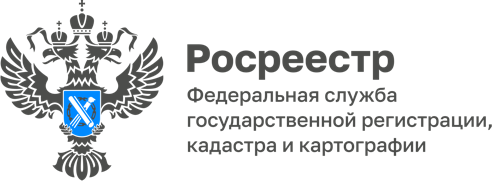 Особенности осуществления федерального государственного земельного контроля (надзора), а также федерального государственного контроля (надзора) в области геодезии и картографии в 2023 году.Управление Росреестра по Ярославской области информирует о продлении действия постановления Правительства Российской Федерации от 10.03.2022 N 336 "Об особенностях организации и осуществления государственного контроля (надзора), муниципального контроля" на 2023 год.Проведение внеплановых контрольных (надзорных) мероприятий, осуществляемых при взаимодействии с подконтрольными субъектами, допускается только в исключительных случаях: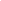 при непосредственной угрозе причинения вреда жизни и тяжкого вреда здоровью граждан, по фактам причинения вреда жизни и тяжкого вреда здоровью граждан;при непосредственной угрозе обороне страны и безопасности государства, по фактам причинения вреда обороне страны и безопасности государства;при непосредственной угрозе возникновения чрезвычайных ситуаций природного и (или) техногенного характера, по фактам возникновения чрезвычайных ситуаций природного и (или) техногенного характера;а также, при выявлении индикаторов риска нарушения обязательных требований.Индикаторы риска нарушения обязательных требований при осуществлении Федеральной службой государственной регистрации, кадастра и картографии и ее территориальными органами федерального государственного земельного контроля (надзора) утверждены приказом Росреестра от 09.07.2021 N П/0303.Индикаторы риска нарушения обязательных требований, используемых Федеральной службой государственной регистрации, кадастра и картографии и ее территориальными органами при осуществлении федерального государственного контроля (надзора) в области геодезии и картографии утверждены приказом Росреестра от 15.11.2021 N П/0519.«Основной формой контроля, планируемой Управлением к реализации в течении 2023 года, является проведение мероприятий по профилактике нарушений обязательных требований, таких как: информирование, обобщение правоприменительной практики, объявление предостережений, консультирование, профилактический визит.Целью реализации профилактических мероприятий является снижение риска причинения вреда (ущерба) охраняемых законом ценностей, а также стимулирование добросовестного соблюдения обязательных требований всеми контролируемыми лицами», отметил заместитель руководителя Управления Роман Паршков.Контакты для СМИ:Пресс-служба Управления Росреестра по Ярославской области+7 (4852) 73 20 51, pr.yarufrs@r76.rosreestr.ruhttps://rosreestr.gov.ru/150999, г. Ярославль, пр-т Толбухина, д. 64а